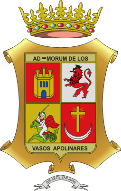 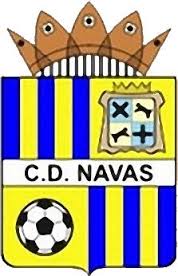 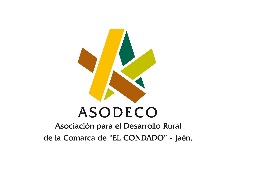 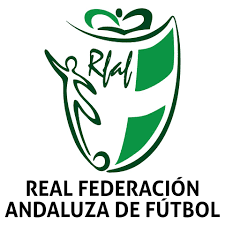 HORARIO PARTIDOS ESCUELA DE FUTBOL NAVAS / CD NAVAS 							14/17 MARZOAPOYA A TU EQUIPO, DISFRUTA DEL DEPORTE, VIVE EL FUTBOL!!EQUIPODIAHORALOCAL/VISITANTERIVALLIGA/COMPETICIONSENIORDOMINGO 2418:00 HLOCALCD.CASABERMEJADIVISION DE HONOR GRUPO 2JUVENILDOMINGO 2418:30 HVISITANTEALCAUDETE3ª ANDALUZA G.2INFANTILSÁBADO 2316:15 HVISITANTEEF.CAZORLA3ª ANDALUZA INFANTILALEVIN ADESCANSAJDPJALEVIN BSABADO 2310:00 HVISITANTEEF VILLANUEVALIGA CEDIFABENJAMIN ASABADO 2311:00 HLOCALJÓDAR E.M4ª ANDALUZA BENJAMINBENJAMIN BSABADO 2310:00 HVISITANTEEF VILLANUEVALIGA CEDIFAPREBENJAMIN ASABADO 2309:30 HVISITANTEEMD SANTISTEBANJDPJPREBENJAMIN BSABADO 2311:00 HVISITANTEEF VILLANUEVALIGA CEDIFABEBÉSABADO 2311:00 HVISITANTEEF VILLANUEVALIGA CEDIFA